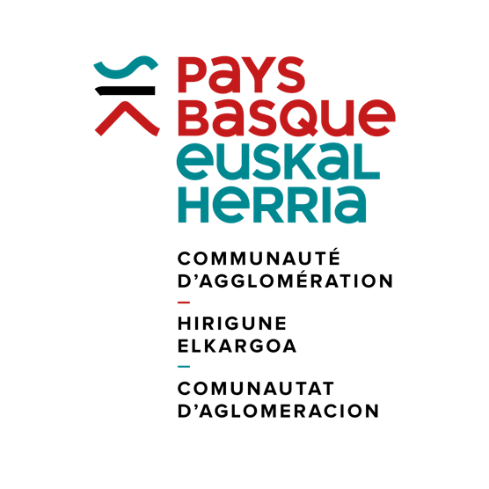 LES COORDONNEES & HORAIRES DES DECHETERIESLes déchèteries sont fermées les jours fériés, à l’exception d’Anglet pour certains jours.Déchèterie du Pont de l’Aveugle à Anglet 17 avenue de l’Adour - Anglet Du lundi au samedi : 8h/12h45 - 13h30/18h 
Dimanche : 9h/12hJours fériés : 9h/12h (fermé le 1er mai ; 25 décembre ; 1er janvier)Tél : 05.59.57.72.02Déchèterie d’Arcangues Lieu-dit Othe-Xuria - Chemin D755 - Arcangues
Lundi et samedi : 9h/12h - 14h/18hMercredi, jeudi, vendredi : 14h/18h Tél : 05.59.43.16.55Déchèterie de Bardos 
1358, Route de Guiche - BardosLundi et samedi : 14h / 18h 
Mercredi et jeudi : 9h / 12h
Tél : 05.54.81.02.45
Déchèterie Saint-Frédéric à Bayonne Avenue Corsaire-Soustra – ZI Saint Frédéric - Bayonne Du lundi au samedi : 8h/12h45 - 13h30/18h 
Dimanche : 9h/12hTél : 05.59.55.89.87
Déchèterie de Ranquine à Biarritz 
Avenue Borde d’André - Face Aéroport - BiarritzDu lundi au samedi : 8h/12h45 - 13h30/18h 
Dimanche : 9h/12hTél : 05.59.85.82.24Déchèterie de Bassilour à BidartZA de Bassilour - Bidart Du lundi au samedi : 8h/12h45 - 13h30/18hTél : 05.59.47.79.77
Déchèterie de BriscousZone Artisanale Mendiko Borda395, chemin Garbiki - BriscousLundi : 14h/18h Mercredi, vendredi et samedi : 9h/12h - 14h/18hTél : 05.59.59.12.52
Déchèterie de Came
2130, Avenue des Pyrénées - CameLundi et samedi : 9h /12hMercredi et jeudi : 14h/18h Tél : 05.54.81.02.43Déchèterie de Hélette2640 chemin de Zuharritze - Hélette Mardi et jeudi : 14h/18hSamedi : 9h/12h - 14h/18h Tél : 05.54.81.02.46Déchèterie d’HendayeChemin Chacarmartegia - Hendaye Du lundi au samedi : 8h30/17h45Dimanche : 9h/12hTél :05.59.20.35.67Déchèterie d’ItxassouZA Errobi - Itxassou
Lundi, mardi, jeudi et vendredi : 14h/18hMercredi et samedi : 9h/12h - 14h/18h Tél : 05.59.29.77.02
Déchèterie de Lahonce 
Lieu-dit La Carrière - RD 261 - Lahonce Mardi, jeudi et samedi : 9h/12h – 14h/18h Vendredi : 9h/12h 
Tél : 05.59.42.02.07Déchèterie de Mauléon8 Voie des résistants Zone artisanale René Elissabide - Mauléon Lundi, mercredi et samedi : 14h/18hMardi, jeudi et vendredi : 9h/12h - 14h/18h 
Tél : 05.59.28.14.80Déchèterie d’Ostabat 70 chemin de Kurutzalde - Ostabat-AsmeLundi et jeudi : 9h/12hSamedi : 9h/12h - 14h/18hTél : 05.59.37.54.83Déchèterie de Saint-Etienne-de-Baigorry
50 rue Kaskoin - Saint-Etienne de Baïgorry Mardi et samedi : 9h/12h - 14h/18h 
Jeudi : 14h/18hTél: 05.59.37.43.66
Déchèterie la Fapa à Saint-Jean-de-Luz Vieille Route de Saint-Pée-sur-NivelleDu lundi au samedi : 8h30 à 17h45 Tél : 05.59.51.25.98Déchèterie de Saint-Jean-le-Vieux  
150 Route de Saint-Palais - Saint-Jean-Le-VieuxLundi : 14h/18hMercredi, vendredi et samedi : 9h/12 et 14h/18hTél :  09.61.68.13.62 
Déchèterie de Saint-Palais
75 rue Ordokian - Saint-Palais Lundi: 14h/18h 
Mercredi, vendredi et samedi : 9h/12h - 14h/18h Tél : 05.59.65.80.04Déchèterie d’Amotz/Cherchebruit à Saint-Pée-sur-Nivelle 
D307 - Saint-Pée-Sur-Nivelle Lundi, mercredi, vendredi et samedi : 9h/12h et 14h/18hFermé mardi et jeudi
Tél : 05.59.47.52.73Déchèterie de SouraïdeRD 918 - SouraïdeMardi : 9h/12h Mercredi et vendredi : 14h/18h Samedi : 9h/12h - 14h/18h Tél : 05.59.93.90.47Déchèterie de Haute Soule à Tardets 225 rue Lombardi Z.A Lombardi - Tardets Sorholus Lundi, vendredi et samedi : 9h/12hMercredi : 9h/12h – 14h/18h Tél : 05.54.81.02.47Déchèterie Laburrenia à Urrugne Chemin d’Etzan Borda  -  Urrugne Du lundi au samedi : 8h30/17h45Dimanche : 9h00/12h00Tél : 05.59.57.00.00Déchèterie d’UrtChemin de la Gare - Urt Lundi et jeudi : 16h30/18hSamedi: 14h/16hTél : 05.59.44.15.99Déchèterie d’Ustaritz
Lieu-dit La Gare” - Rte Villefranque - Ustaritz Lundi et vendredi: 9h/12h Mardi: 14h/18hJeudi et samedi : 9h/12h - 14h/18hTél : 05.59.70.34.19Déchèterie de Villefranque
RD 137 - Villefranque Lundi, mercredi et samedi : 9h/12h –14h/18h Vendredi : 14h/18hTél : 05.59.44.06.42